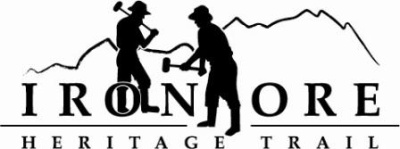 102 W. Washington Suite 232
Marquette, MI 49855
906-235-2923
ironoreheritage@gmail.comIRON ORE HERITAGE RECREATION AUTHORITY
BOARD MEETING WEDNESDAY, MAY 26, 2021, 4:30 PM Via ZOOM and Country Inn

DRAFT AGENDA
ROLL CALL PUBLIC COMMENT (Agenda Items – Limit to three minutes) 
APPROVAL OF CONSENT AGENDA	April MinutesApril Financials May Bills to be Paid
APPROVAL OF AGENDA 
OLD BUSINESSMichigan Grant UpdatesNegaunee Township Trailhead Weather Shelters/Fishing Piers2021 Trust Fund Purchase of 173 Acres2021 Trust Fund Negaunee Boardwalk2021 MaintenanceProject Updates2021 Maintenance updateMap Meeting Follow upMunicipal Meeting Schedules/Presentations for Millage RenewalNEW BUSINESSOfficer Elections2021 Budget Amendment #1 Grant and Project Analysis Event Permits Marquette Marathon – September 4The Crusher – July 1 – September 30
ADMINISTRATOR REPORTBOARD COMMENTPUBLIC COMMENT ADJOURNMENT  

NEXT MEETING DATE: June 23, 2021, 4:30 pm,  Zoom/Country Inn/Outside?